ΑΔΙΑΒΑΘΜΗΤΟΚΑΝΟΝΙΚΟ  Σύμφωνα με τα πρόσφατα ανακοινωθέντα στοιχεία (7 Φεβρουαρίου τ.έ.) από την ΕΛ.ΣΤΑΤ., η συνολική αξία των ελληνικών εξαγωγών - αποστολών κατά το χρονικό διάστημα Ιανουαρίου-Δεκεμβρίου 2023 ανήλθε στο ποσό των 50.920,0 εκατ. ευρώ έναντι 55.762,2 εκατ. ευρώ κατά το ίδιο διάστημα του έτους 2022, παρουσιάζοντας μείωση, σε ευρώ 8,7%. Η αντίστοιχη αξία χωρίς τα πετρελαιοειδή παρουσίασε μείωση κατά 1.071,3 εκατ. ευρώ, δηλαδή 3,0% και η αντίστοιχη αξία χωρίς τα πετρελαιοειδή και τα πλοία παρουσίασε μείωση κατά 1.167,5 εκατ. ευρώ, δηλαδή 3,2%, σε σχέση με το χρονικό διάστημα Ιανουαρίου-Δεκεμβρίου 2022. Παράλληλα και σύμφωνα με τα αναλυτικότερα στοιχεία ανά χώρα/εξαγωγικό προορισμό, προκύπτει ότι οι 10 κυριότερες χώρες/προορισμοί για τις ελληνικές εξαγωγές κατά το 2023 ήταν :                           Πηγή : ΕΛΣΤΑΤ, Επεξεργασία Γραφείο ΟΕΥ ΒουκουρεστίουΣύμφωνα με τα παραπάνω στοιχεία και όσον αφορά στην εξέλιξη του διμερούς εμπορικού ισοζυγίου μεταξύ Ελλάδας και Ρουμανίας κατά το 2023, καταγράφονται τα εξής :1. Αξία Εμπορικού ΙσοζυγίουH συνολική αξία των ελληνικών εξαγωγών προς την Ρουμανία ανήλθε στο ύψος των 1.826,3 εκατ. ευρώ (έναντι 1.835,1 εκατ. ευρώ το 2022), παρουσιάζοντας ελαφρά μείωση κατά 0,5%. Παράλληλα η συνολική αξία των εισαγωγών από την Ρουμανία, ανήλθε στο ποσό των 1.041,2 εκατ. ευρώ (έναντι 1.044,2 εκατ. ευρώ το 2022), παρουσιάζοντας ελαφρά μείωση κατά 0,3%. Κατά συνέπεια το συνολικό ύψος του διμερούς εμπορικού ισοζυγίου έφθασε στο ύψος των 2.867,5 εκατ. Ευρώ (έναντι 2.879,3 εκατ. ευρώ το 2022), παρουσιάζοντας ελαφρά μείωση κατά 11,8 εκ.ευρώ ή κατά 0,4%.2. Προϊόντα – Ανάλυση Εξαγωγών-Εισαγωγών.α. Ανάλυση Εξαγωγών προς Ρουμανία. Από την ανάλυση της διάρθρωσης των εξαγωγών, προκύπτει ότι τα 2ο κυριότερα εξαγόμενα προϊόντα είναι : Παιχνίδια, Προϊόντα Πετρελαίου, Προϊόντα βιομηχανίας κατασκευών -Σύρματα από χαλκό, Συσκευές ημιαγωγών, Χοντρόσυρμα από σίδηρο, Πλάκες-ταινίες και φύλλα από αργίλιο, Ράβδοι από αργίλιο-, Προϊόντα Χημικής Βιομηχανίας -Λιπάσματα-, Προϊόντα Βιομηχανίας Πλαστικών -Πολυμερή του στυρολίου, Πολυμερή του αιθυλενίου, Πλάκες-φύλλα-μεμβράνες-ταινίες από πλαστικές ύλες-, Η/Υ, Φρέσκα Φρούτα (Εσπεριδοειδή, Βερίκοκα-κεράσια-ροδάκινα, Μπανάνες) και παρασκευασμένες Ελιές.β. Ανάλυση Εισαγωγών από Ρουμανία. Από την ανάλυση της διάρθρωσης των εξαγωγών, προκύπτει ότι τα 1ο κυριότερα εισαγόμενα προϊόντα είναι : Σύρματα και Καλώδια, Επιβατικά Αυτοκίνητα, Μετρητές αερίων, Προβατοειδή-Αιγοειδή, Τσιγάρα, Νερά, Έπιπλα, Αέρια πετρελαίου, Τηλεφωνικές συσκευές και Απορρυπαντικά.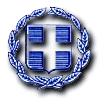 ΠΡΕΣΒΕΙΑ THΣ ΕΛΛΑΔOΣ ΣΤΟ ΒΟΥΚΟΥΡΕΣΤΙΓΡΑΦΕΙΟ ΟΙΚΟΝΟΜΙΚΩΝ & ΕΜΠΟΡΙΚΩΝ ΥΠΟΘΕΣΕΩΝ8 Φεβρουαρίου 2024ΑΠ.Φ : 2700/206ΠΡΟΣ:Β4 Δ/νσηΚΟΙΝ.:1. ΥΠΕΞ- Δ.Γ. κ.Υπουργού - Δ.Γ. ΥΦΥΠΕΞ κας Αλ.Παπαδοπούλου- Δ.Γ. Υφυπουργού κ. Φραγκογιάννη- Γραφείο κας Γ.Γ. ΔΟΣ και Εξωστρέφειας- Γραφείο κ.κ. Α’,  Β΄και Γ’ Γεν. Δ/ντών- Α3, Β1, Β2, Γ2 Δ/νσεις2. Επιμελητήρια-Σύνδεσμοι-ΦορείςΕ.Δ.:Γραφείο κας ΠρέσβεωςΘΕΜΑ:Στοιχεία Ελληνικού Εμπορικού Ισοζυγίου κατά το 2023, η Ρουμανία στην 8η θέση των κυριότερων ελληνικών εξαγωγικών προορισμών, παραμένοντας στους 10 κυριότερους εξαγωγικούς προορισμούς για τα ελληνικά προϊόντα για 4η συνεχόμενη χρονιά.10 κυριότερες χώρες για τις ελληνικές εξαγωγές10 κυριότερες χώρες για τις ελληνικές εξαγωγές10 κυριότερες χώρες για τις ελληνικές εξαγωγές10 κυριότερες χώρες για τις ελληνικές εξαγωγές10 κυριότερες χώρες για τις ελληνικές εξαγωγές20232022Μεταβολή 2023/2022Αξία (ευρώ)Αξία (ευρώ)1ΙΤΑΛΙΑ5.882.631.1726.459.244.963-8,9%2ΒΟΥΛΓΑΡΙΑ3.540.988.9564.550.222.378-22,2%3ΓΕΡΜΑΝΙΑ3.412.105.6743.557.349.433-4,1%4ΚΥΠΡΟΣ3.300.256.2273.260.839.1231,2%5Η Π Α2.116.976.7342.228.400.720-5,0%6ΙΣΠΑΝΙΑ2.072.498.7482.108.927.676-1,7%7ΗΝΩΜΕΝΟ ΒΑΣΙΛΕΙΟ1.935.685.8102.155.091.603-10,2%8ΡΟΥΜΑΝΙΑ1.826.336.3761.835.124.268-0,5%9ΤΟΥΡΚΙΑ1.817.796.8182.501.798.495-27,3%10ΓΑΛΛΙΑ1.793.220.0631.692.386.2216,0%CN4ΠΕΡΙΓΡΑΦΗ ΠΡΟΪΟΝΤΩΝ20232022Μεταβολή 2023/2022CN4ΠΕΡΙΓΡΑΦΗ ΠΡΟΪΟΝΤΩΝΑΞΙΑ (ευρώ)ΑΞΙΑ (ευρώ)Μεταβολή 2023/2022CN4ΣΥΝΟΛΟ1.826.336.3761.835.124.268-0,5%19503'Παιχνίδια 134.441.790108.379.75624,0%22711'Αέρια πετρελαίου και άλλοι αέριοι υδρογονάνθρακες118.700.379106.808.53411,1%37408'Σύρματα από χαλκό97.437.337105.350.395-7,5%42713'Οπτάνθρακας (κοκ) από πετρέλαιο, άσφαλτος από πετρέλαιο 78.266.62342.914.22282,4%50805'Εσπεριδοειδή, νωπά ή ξερά68.250.70952.245.11130,6%68541'Συσκευές ημιαγωγών. Φωτοβολταϊκά κύτταρα, συναρμολογημένα σε αυτοτελείς μονάδες 63.772.0337.986.607698,5%78471'Αυτόματες μηχανές επεξεργασίας πληροφοριών και μονάδες  αυτών. 59.938.06262.663.618-4,3%83105'Λιπάσματα ορυκτά ή χημικά που περιέχουν δύο ή τρία λιπαντικά στοιχεία.58.648.76678.847.079-25,6%97213'Χοντρόσυρμα (fil machine) από σίδηρο48.061.551119.449.350-59,8%102710'Λάδια από πετρέλαιο ή από ασφαλτούχα ορυκτά, άλλα από τα ακατέργαστα λάδια.47.604.54711.364.008318,9%117606'Πλάκες, ταινίες και φύλλα, από αργίλιο, με πάχος που υπερβαίνει τα 0,2 mm46.143.01928.745.20860,5%120809'Βερίκοκα, κεράσια, ροδάκινα, δαμάσκηνα και αγριοδαμάσκηνα, νωπά31.451.14929.387.5247,0%130803'Μπανάνες, νωπές ή ξερές31.186.47227.081.82915,2%142818'Τεχνητό κορούνδιο, χημικά καθορισμένο ή μη. Οξείδιο του αργιλίου. Yδροξείδιο του αργιλίου29.955.77917.720168950,7%150810'Άλλοι καρποί και φρούτα νωπά24.587.96027.775.998-11,5%167604'Ράβδοι και είδη καθορισμένης μορφής από αργίλιο22.784.28322.588.2870,9%173903'Πολυμερή του στυρολίου, σε αρχικές μορφές21.088.39336.467.083-42,2%182005'Άλλα λαχανικά παρασκευασμένα ή διατηρημένα αλλιώς παρά με ξίδι ή οξικό οξύ20.831.47417.894.92616,4%193920'Άλλες πλάκες, φύλλα, μεμβράνες, ταινίες και λουρίδες, από πλαστικές ύλες 19.207.72716.755.58414,6%203901'Πολυμερή του αιθυλενίου, σε αρχικές μορφές17.743.90829.873.928-40,6%CN4ΠΕΡΙΓΡΑΦΗ ΠΡΟΪΟΝΤΩΝ20232024Μεταβολή 2023/2022CN4ΠΕΡΙΓΡΑΦΗ ΠΡΟΪΟΝΤΩΝΑΞΙΑ (ευρώ)ΑΞΙΑ (ευρώ)Μεταβολή 2023/2022CN4ΣΥΝΟΛΟ1.041.159.0441.044.234.664-0,3%18544'Σύρματα, καλώδια, άλλοι αγωγοί με ηλεκτρική μόνωση, καλώδια από οπτικές ίνες,  κ.ο.κ.54.526.82144.299.88823,1%28703'Επιβατικά αυτοκίνητα και άλλα αυτοκίνητα οχήματα που είναι κατασκευασμένα  για τη μεταφορά προσώπων 37.257.97826.091.64442,8%39028'Μετρητές αερίων, υγρών ή ηλεκτρισμού35.844.53519.325.63185,5%40104'Προβατοειδή και αιγοειδή, ζωντανά34.466.97424.208.03742,4%52402'Πούρα, πουράκια και τσιγάρα, από καπνό ή υποκατάστατα του καπνού29.711.51636.496.300-18,6%62202'Νερά27.017.11124.558.62010,0%79403'Άλλα έπιπλα και τα μέρη τους25.085.97121.886.54414,6%82711'Αέρια πετρελαίου και άλλοι αέριοι υδρογονάνθρακες21.213.86111.191.19989,6%98517'Τηλεφωνικές συσκευές20.260.1359.575.106111,6%103402'Οργανικές ουσίες επιφανειακής δράσης, παρασκευάσματα για πλύσιμο17.965.26918.945.432-5,2%Ο Δ/νωνΠαντελής ΓιαννούληςΣύμβουλος ΟΕΥ Α΄